Отчёт о проведенной работе "Юбилей 20 лет сети салонов оптики «Авиценна-Плюс»" Время и место проведения праздничного мероприятия.         Праздничное  мероприятие, посвященное празднованию «20 лет сети салонов оптики Авиценна-Плюс» состоялось 1 марта 2017 года в развлекательном комплексе Малибу.   Торжество началось с поздравительной  речи коммерческого директора Слинкиной Алены Николаевны и главного бухгалтера предприятия Красновой Татьяны Андреевны. 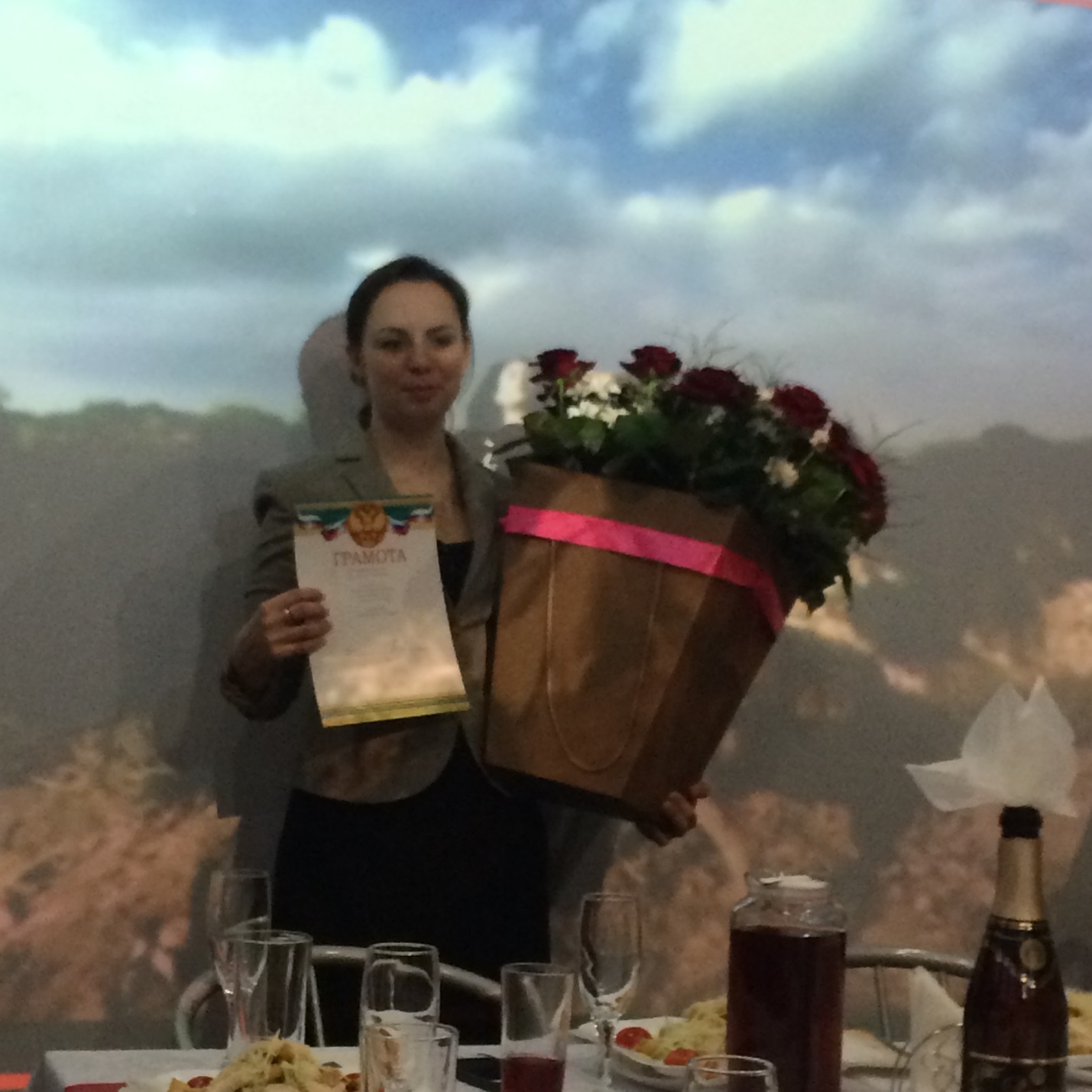 Коммерческий директор ООО «Авиценна-Плюс» Слинкина Алена НиколаевнаТак же с приветственным словом к коллективу и руководству предприятия выступили администратор сети салонов оптик Авиценна-плюс Бочкарева Виктория Владимировна.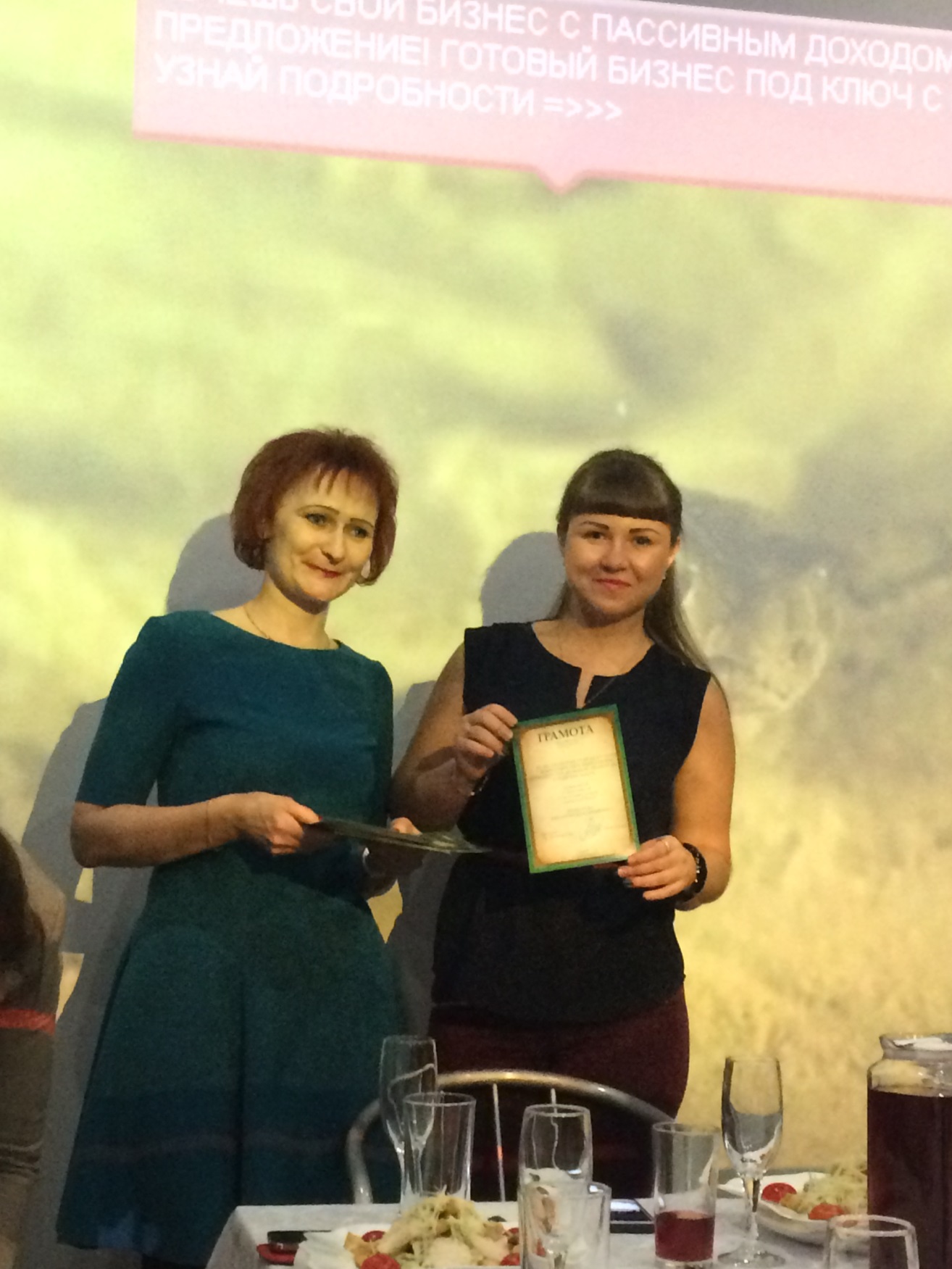 Слева главный бухгалтер Краснова Татьяна Андреевна. Справа администратор сети салонов оптики Авиценна-Плюс Бочкарева Виктория Владимировна.Каждый сотрудник награжден грамотой и отмечен добрыми словами  за свой труд и заслуги перед предприятием. В нашей сети салонов работают люди, которые пришли в оптику с самого открытия! Наш руководитель технического отдела, техник-оптик с 20-летним стажем, наш супер профессионал Шляпникова Ирина Ивановна!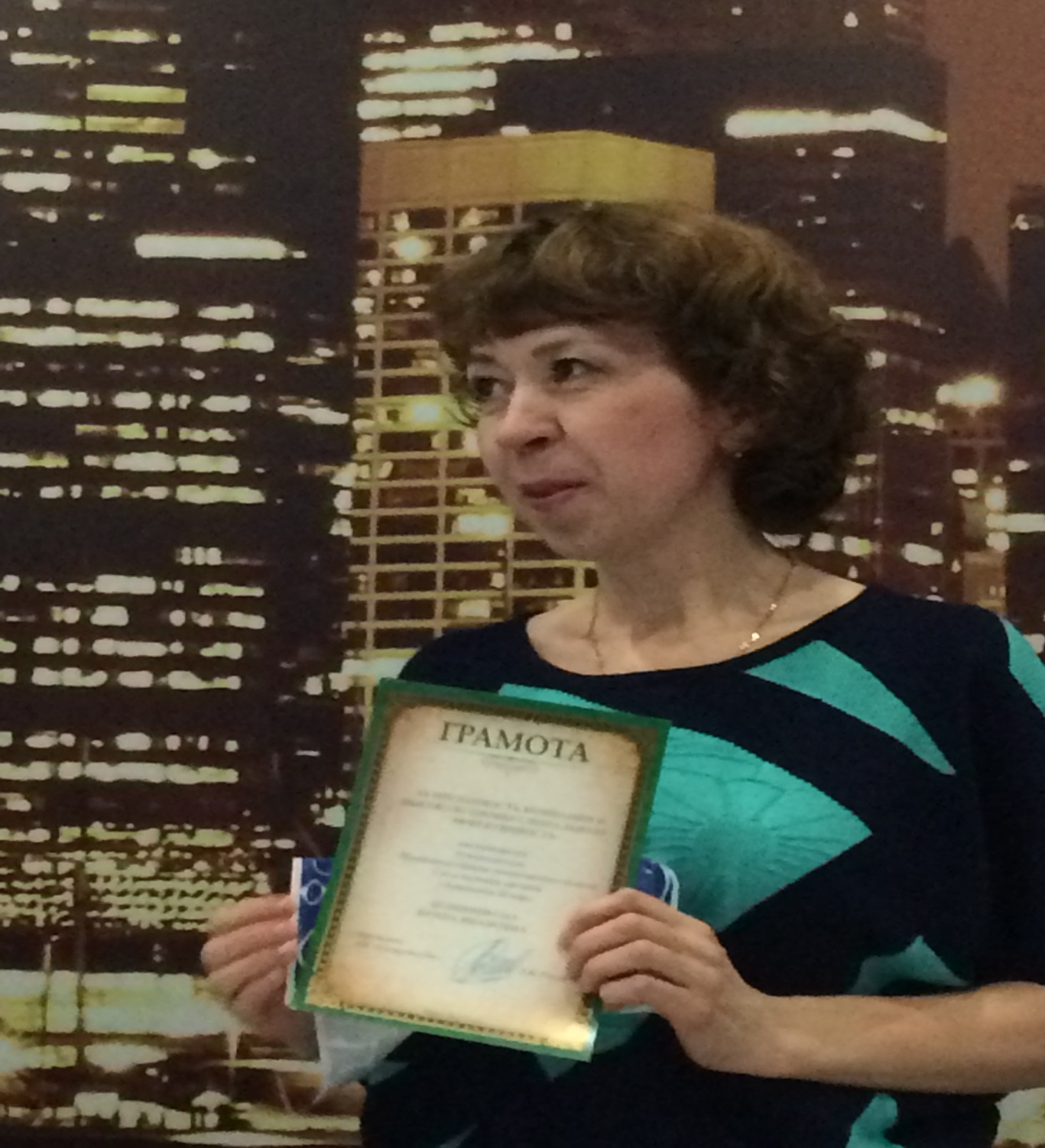 Руководитель технического отдела Шляпникова Ирина Ивановна.«За верность традициям, за огромный вклад в развитие!»                  Фотоотчет о торжественной части.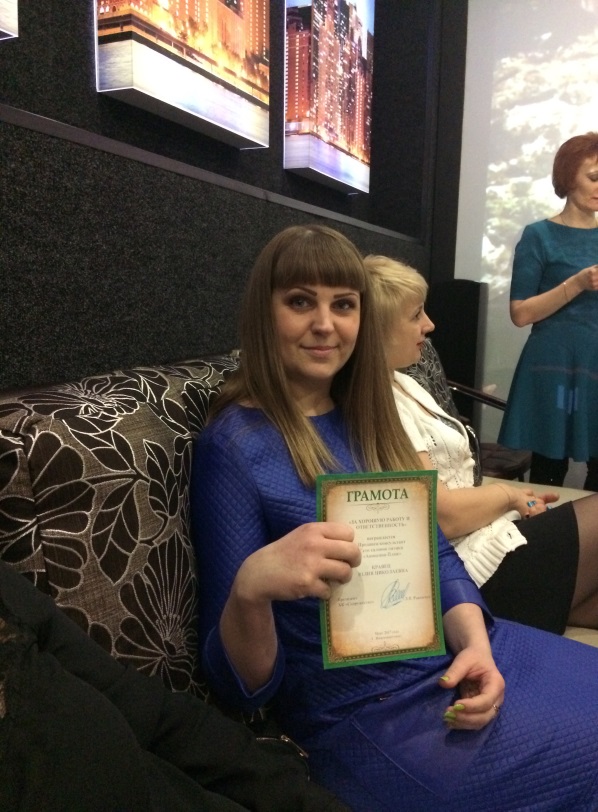 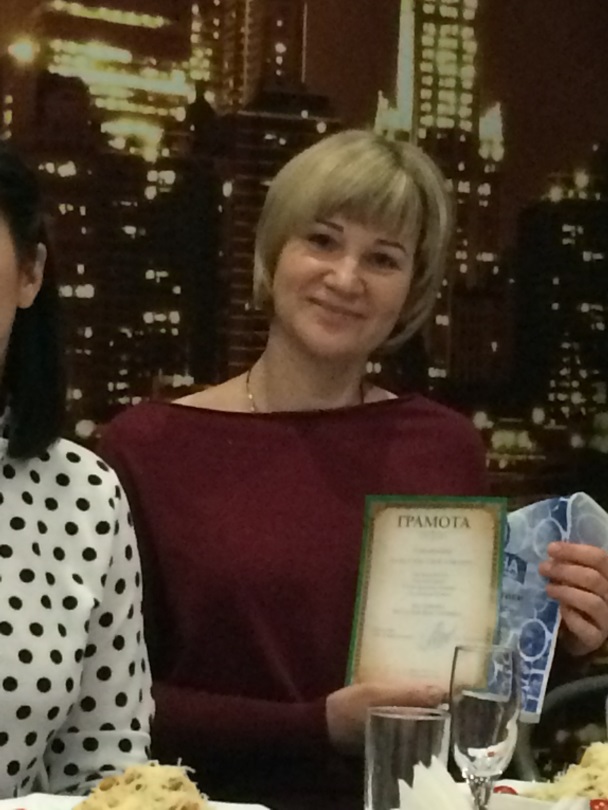 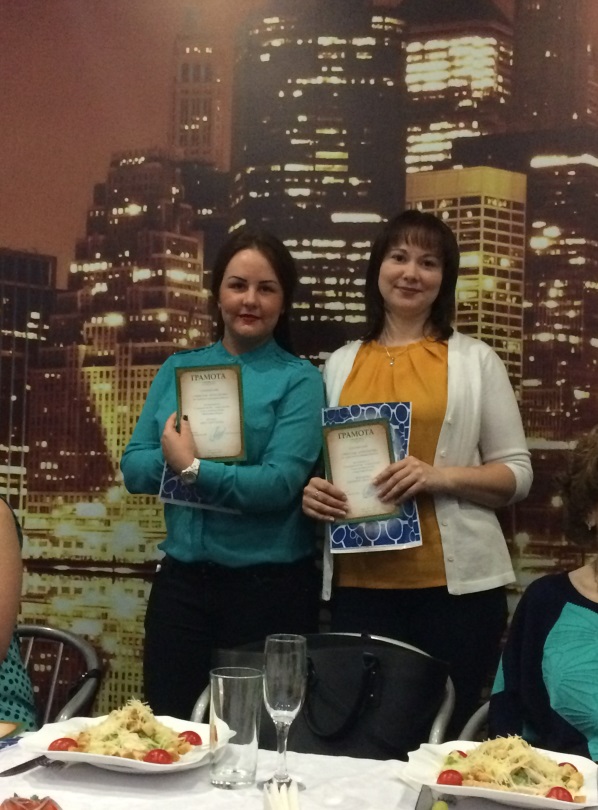 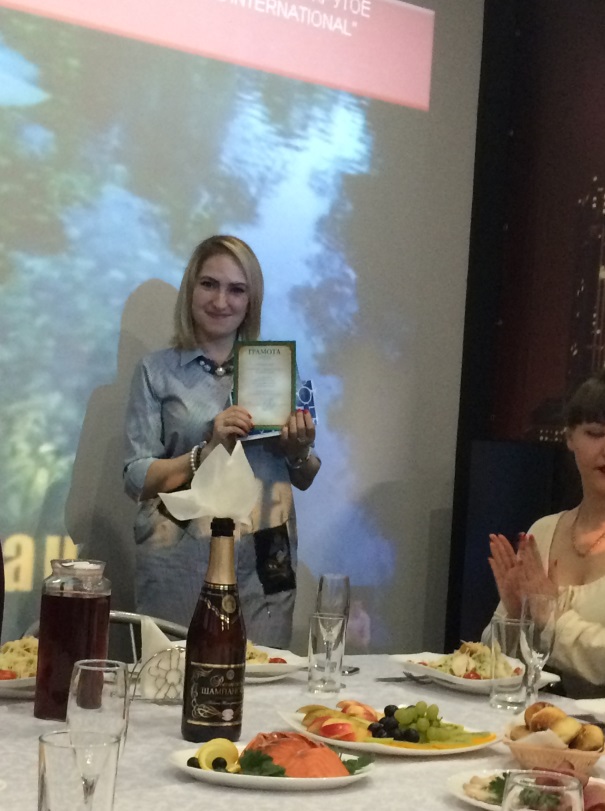 На вручении номинаций!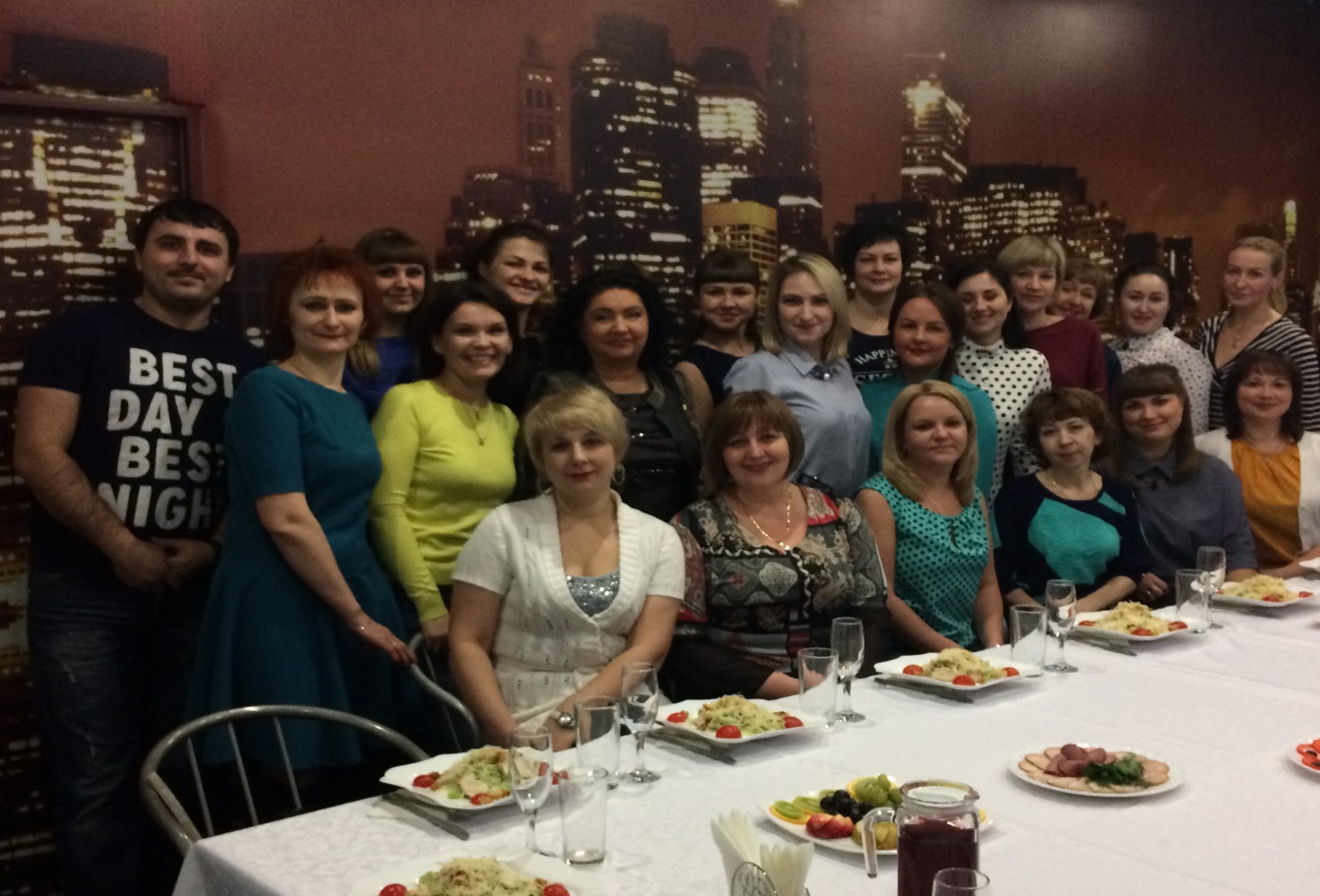                         Наш большой дружный коллектив!Для Клиентов оптики по улице Северная 48Б была организованна фотозона.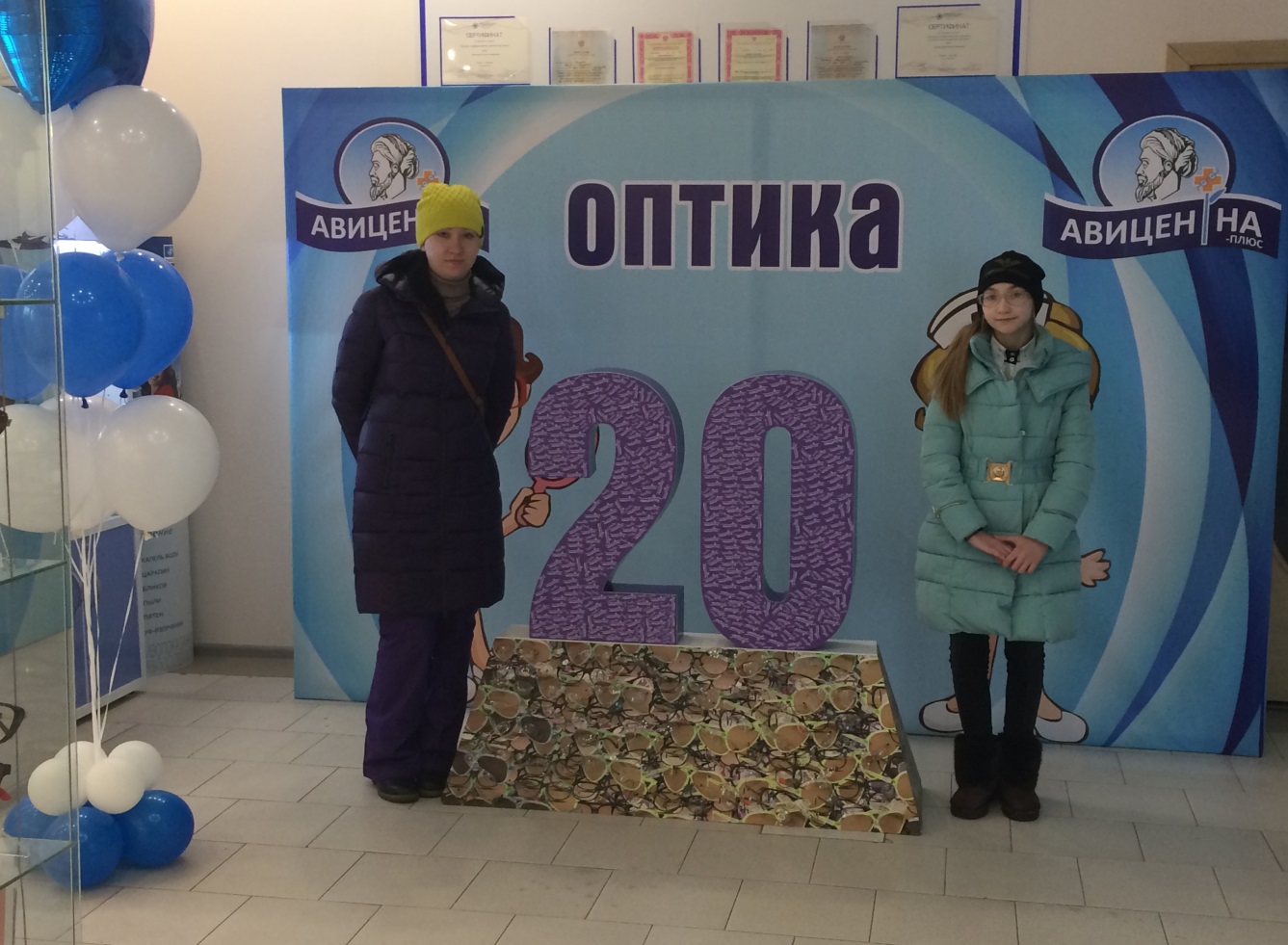 А так же подготовлены полезные для здоровья натуральные чаи с черникой, плодами шиповника и облепихой; ну и конечно, сладкие угощения.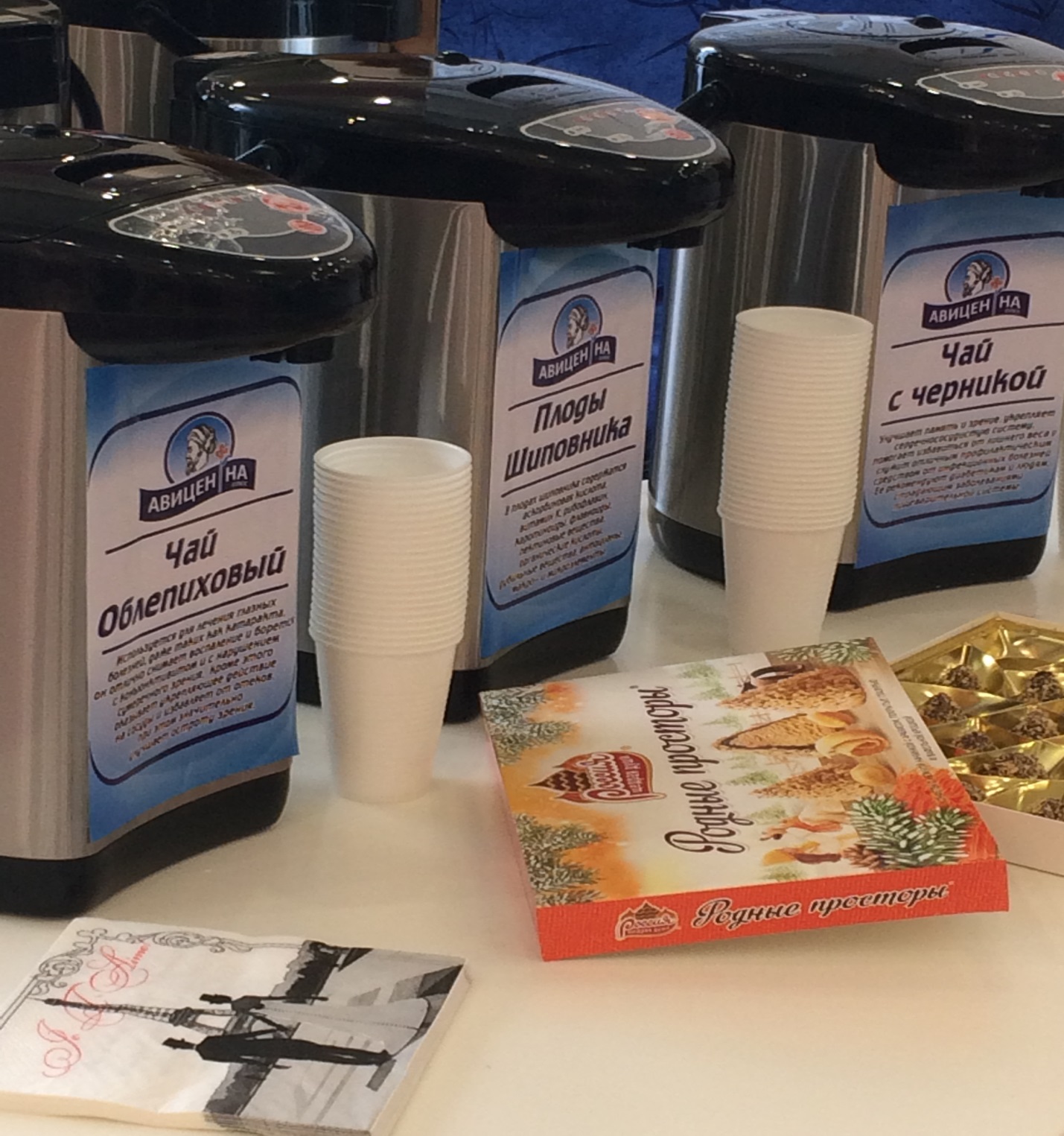 Вот так прошел наш замечательный праздник! С украшениями, с угощениями, торжеством!Так же в сети салонов оптики Авиценна-Плюс приготовлены подарки для наших Покупателей! С 01/03/2017 начались следующие акции:- скидка  от 20% до 50%  на все медицинские оправы!- скидка 50% на солнцезащитные очки предыдущих коллекций!